ZION LUTHERAN CHURCH, WOODLAND, MI Christ the King Sunday, November 26, 2023*If you are listening in your car, please tune your radio to FM 87.7*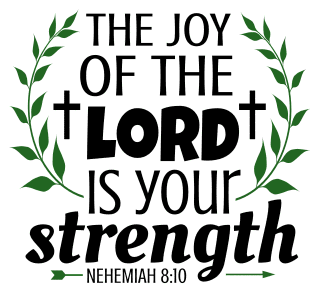 ANNOUNCEMENTSPRELUDEGatheringThe Holy Spirit calls us together as the people of God.Confession and Forgiveness In the name of the Father, and of the ☩ Son, and of the Holy Spirit.Amen.God of all mercy & consolation, come to the help of your people, turning us from our sin to live for you alone. Give us the power of your Holy Spirit that we may confess our sin, receive your forgiveness, and grow into the fullness of Jesus Christ, our Savior and Lord.Amen.Let us confess our sin in the presence of God and of one another. Most merciful God,we confess that we are captive to sin and cannot free ourselves. We have sinned against you in thought, word, and deed, by what we have done and by what we have left undone. We have not loved you with our whole heart; we have not loved our neighbors as ourselves. For the sake of your Son, Jesus Christ, have mercy on us. Forgive us, renew us, and lead us, so that we may delight in your will and walk in your ways, to the glory of your holy name. Amen.God, who is rich in mercy, loved us even when we were dead in sin, and made us alive together with Christ. By grace you have been saved. In the name of ☩ Jesus Christ, your sins are forgiven. Almighty God strengthen you with power through the Holy Spirit, that Christ may live in your hearts through faith.Amen.Gathering Song 	“Christ is Alive! Let Christians Sing” ELW 389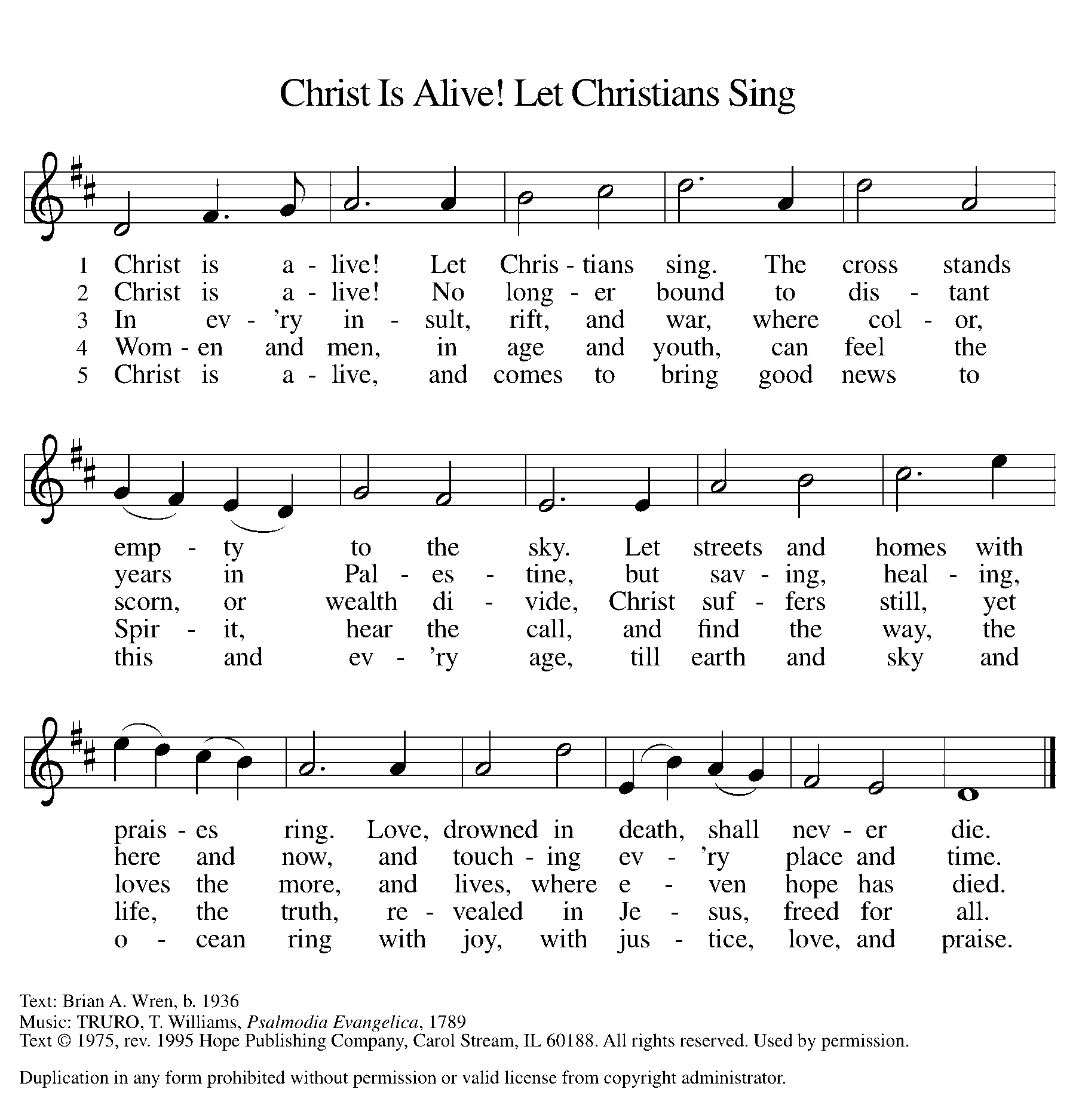 GREETINGThe grace of our Lord Jesus Christ, the love of God, and the communion of the Holy Spirit be with you all.And also with you.KYRIEIn peace, let us pray to the Lord.Lord, have mercy.For the peace from above, and for our salvation, let us pray to the Lord.Lord, have mercy.For the peace of the whole world, for the well-being of the Church of God,and for the unity of all, let us pray to the Lord.Lord, have mercy.For this holy house, and for all who offer here their worship and praise,let us pray to the Lord.Lord, have mercy.Help, save, comfort, and defend us, gracious Lord.Amen.GLORY TO GOD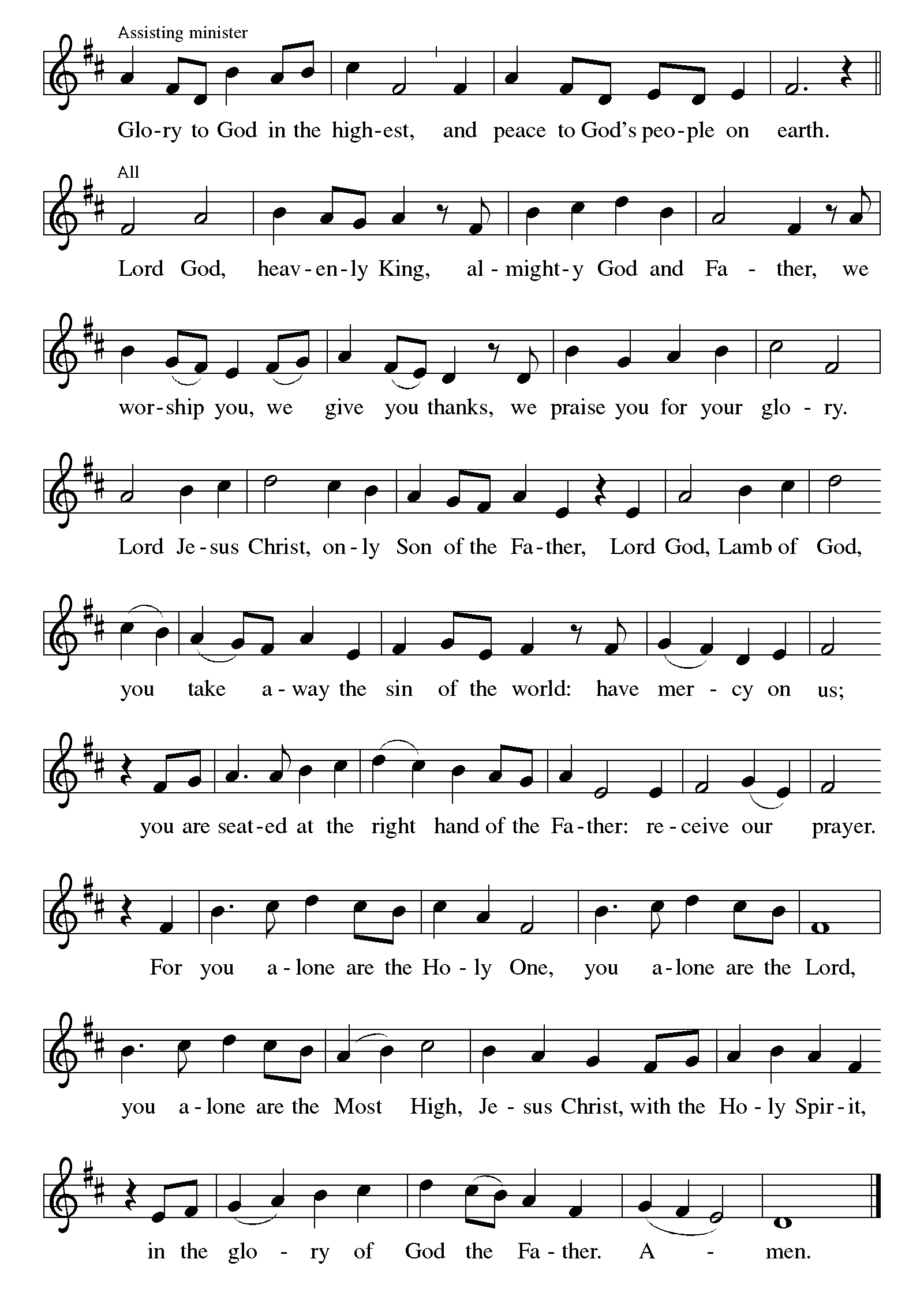 Prayer of the DayLet us pray together.O God of power and might, your Son shows us the way of service, and in him we inherit the riches of your grace. Give us the wisdom to know what is right and the strength to serve the world you have made, through Jesus Christ, our Savior and Lord, who lives and reigns with you and the Holy Spirit, one God, now and forever. Amen.First Reading 							Ezekiel 34:11-16, 20-24A reading from Ezekiel.11Thus says the Lord God: I myself will search for my sheep, and will seek them out. 12As shepherds seek out their flocks when they are among their scattered sheep, so I will seek out my sheep. I will rescue them from all the places to which they have been scattered on a day of clouds and thick darkness. 13I will bring them out from the peoples and gather them from the countries, and will bring them into their own land; and I will feed them on the mountains of Israel, by the watercourses, and in all the inhabited parts of the land. 14I will feed them with good pasture, and the mountain heights of Israel shall be their pasture; there they shall lie down in good grazing land, and they shall feed on rich pasture on the mountains of Israel. 15I myself will be the shepherd of my sheep, and I will make them lie down, says the Lord God. 16I will seek the lost, and I will bring back the strayed, and I will bind up the injured, and I will strengthen the weak, but the fat and the strong I will destroy. I will feed them with justice.
 20Therefore, thus says the Lord God to them: I myself will judge between the fat sheep and the lean sheep. 21Because you pushed with flank and shoulder, and butted at all the weak animals with your horns until you scattered them far and wide, 22I will save my flock, and they shall no longer be ravaged; and I will judge between sheep and sheep.
 23I will set up over them one shepherd, my servant David, and he shall feed them: he shall feed them and be their shepherd. 24And I, the Lord, will be their God, and my servant David shall be prince among them; I, the Lord, have spoken.The word of the Lord.Thanks be to God.Psalm										Psalm 95:1-7a 1Come, let us sing | to the Lord;
  let us shout for joy to the rock of | our salvation.
 2Let us come before God’s presence | with thanksgiving
  and raise a loud shout to the | Lord with psalms.
 3For you, Lord, | are a great God,
  and a great ruler a- | bove all gods.
 4In your hand are the caverns | of the earth;
  the heights of the hills are | also yours. 
 5The sea is yours, | for you made it,
  and your hands have molded | the dry land.
 6Come, let us worship | and bow down,
  let us kneel before the | Lord our maker.
 7aFor the Lord| is our God,
  and we are the people of God’s pasture and the sheep | of God’s hand. Second Reading							Ephesians 1:15-23A reading from Ephesians.15I have heard of your faith in the Lord Jesus and your love toward all the saints, and for this reason 16I do not cease to give thanks for you as I remember you in my prayers. 17I pray that the God of our Lord Jesus Christ, the Father of glory, may give you a spirit of wisdom and revelation as you come to know him, 18so that, with the eyes of your heart enlightened, you may know what is the hope to which he has called you, what are the riches of his glorious inheritance among the saints, 19and what is the immeasurable greatness of his power for us who believe, according to the working of his great power. 20God put this power to work in Christ when he raised him from the dead and seated him at his right hand in the heavenly places, 21far above all rule and authority and power and dominion, and above every name that is named, not only in this age but also in the age to come. 22And he has put all things under his feet and has made him the head over all things for the church, 23which is his body, the fullness of him who fills all in all.The word of the Lord.Thanks be to God.Gospel Acclamation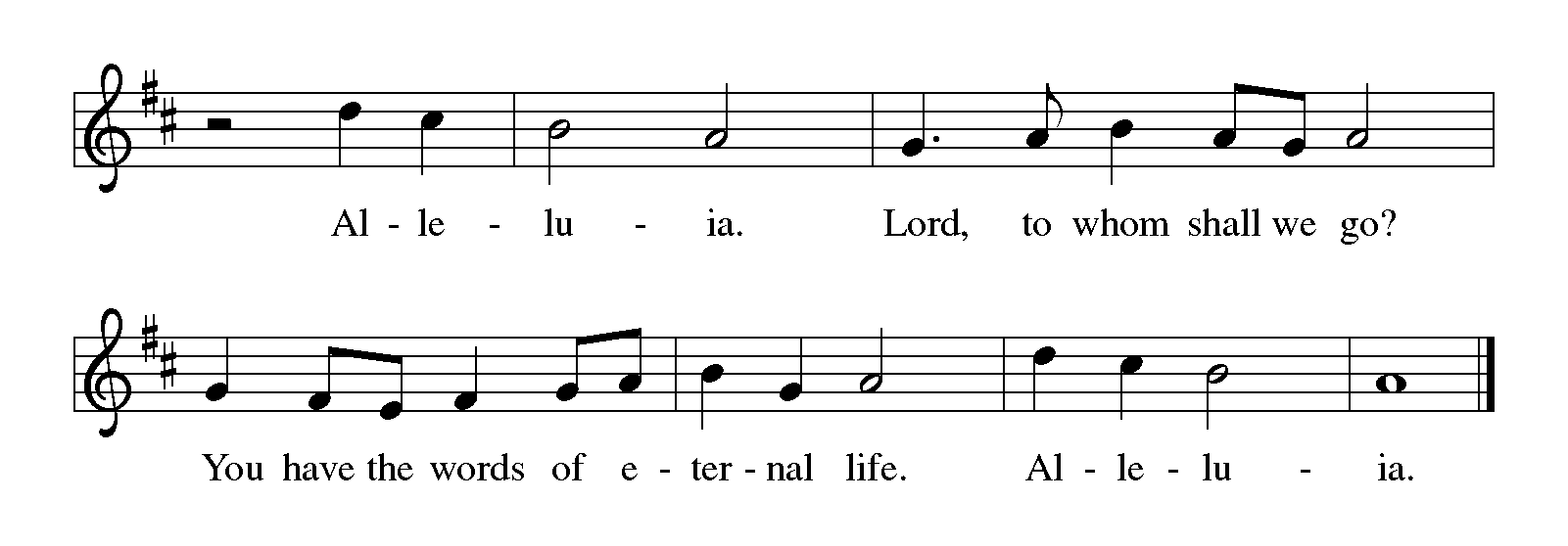 Gospel 										Matthew 25:31-46The holy gospel according to Matthew.Glory to you, O Lord.[Jesus said to the disciples:] 31“When the Son of Man comes in his glory, and all the angels with him, then he will sit on the throne of his glory. 32All the nations will be gathered before him, and he will separate people one from another as a shepherd separates the sheep from the goats, 33and he will put the sheep at his right hand and the goats at the left. 34Then the king will say to those at his right hand, ‘Come, you that are blessed by my Father, inherit the kingdom prepared for you from the foundation of the world; 35for I was hungry and you gave me food, I was thirsty and you gave me something to drink, I was a stranger and you welcomed me, 36I was naked and you gave me clothing, I was sick and you took care of me, I was in prison and you visited me.’ 37Then the righteous will answer him, ‘Lord, when was it that we saw you hungry and gave you food, or thirsty and gave you something to drink? 38And when was it that we saw you a stranger and welcomed you, or naked and gave you clothing? 39And when was it that we saw you sick or in prison and visited you?’ 40And the king will answer them, ‘Truly I tell you, just as you did it to one of the least of these who are members of my family you did it to me.’ 41Then he will say to those at his left hand, ‘You that are accursed, depart from me into the eternal fire prepared for the devil and his angels; 42for I was hungry and you gave me no food, I was thirsty and you gave me nothing to drink, 43I was a stranger and you did not welcome me, naked and you did not give me clothing, sick and in prison and you did not visit me.’ 44Then they also will answer, ‘Lord, when was it that we saw you hungry or thirsty or a stranger or naked or sick or in prison, and did not take care of you?’ 45Then he will answer them, ‘Truly I tell you, just as you did not do it to one of the least of these, you did not do it to me.’ 46And these will go away into eternal punishment, but the righteous into eternal life.”The gospel of the Lord.Praise to you, O Christ.Sermon 							Pastor Mike KemperHymn of the Day 		“For the Fruit of All Creation” ELW 679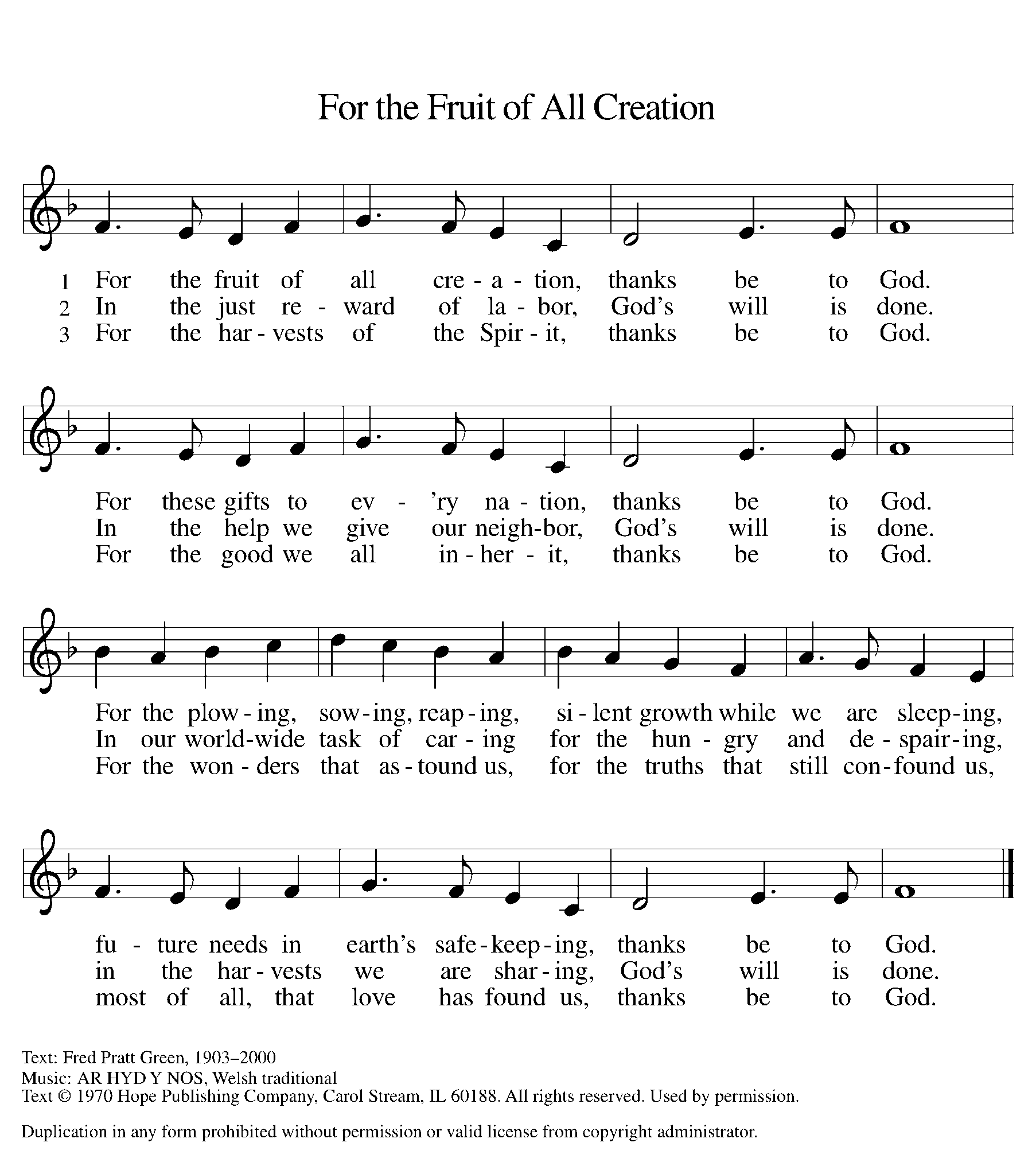 CREEDI believe in God, the Father almighty,creator of heaven and earth.I believe in Jesus Christ, God’s only Son, our Lord,who was conceived by the Holy Spirit,born of the virgin Mary,suffered under Pontius Pilate,was crucified, died, and was buried;he descended to the dead.*On the third day he rose again;he ascended into heaven,he is seated at the right hand of the Father,and he will come to judge the living and the dead.I believe in the Holy Spirit,the holy catholic church,the communion of saints,the forgiveness of sins,the resurrection of the body,and the life everlasting. Amen.*Or, “he descended into hell,” another translation of this text in widespread use.Prayers of IntercessionLet us turn our hearts to God, our breath and life, as we pray for the church, the world, and all who are in need.A brief silence.Holy God, from Christ we receive our call to feed, clothe, and welcome. Direct your church to respond to this call with faithfulness and generous love. We pray for the work of ELCA World Hunger and partnerships with global feeding ministries. We pray especially for Immanuel Lutheran Church in Jackson and Rev. Kate Schroeder.Hear us, O God.Your mercy is great.In Christ, the rock of our salvation, we are brought into union with all of creation. With mountains, seas, dry lands, and animals of the field, we seek your guidance and protection. Hear us, O God.Your mercy is great.In Christ we know merciful judgment. Guide rulers of every nation in ways of humble leadership and wise decision-making. Allow aid to come to all who are underserved and care to any who are neglected. Hear us, O God.Your mercy is great.In Christ we feel the depth of your love and care toward us. Nourish all who hunger, connect any who are isolated, and surround all who experience rejection or abuse. We pray for those who suffer. We pray especially for Mike & Rocky Johnson, Shanna Griffin, the family of Dan Utterback’s sister, Dawn Brodbeck, Arlene Forman, Chloe Makley, Erik Anderson, Janine Kaufman, Brian Smith, Cort Zylstra, Chris and Charles Farlee and for all those affected by gun violence, Ukraine, Sudan, Turkey, Syria, and the Middle East. Hear us, O God.Your mercy is great.In Christ we are made the people of his pasture. Inspire the outreach and social ministries of this congregation. We pray for all people who serve and attend to the needs of others. Hear us, O God.Your mercy is great.Holy God, in Christ we are welcomed home. We praise you for the faithful witness of those who have served you and extended your welcome and love to us. Unite us with them as one body of Christ. Hear us, O God.Your mercy is great.We offer our spoken prayers and those held in our hearts trusting in your mercy; through Jesus Christ our Savior and Lord.Amen.O God, in whom we hope, we pray for all who are in need. Provide for those who experience homelessness or hunger, support the under- or unemployed, and comfort any who are suffering this day. We pray especially for all those affected by gun violence, Ukraine, Sudan, Turkey, and Syria. Hear us, O God.Your mercy is great.O God for whom we listen, inspire the music ministry of our congregation. Fill our worship with songs to proclaim your greatness. Help us to sing and dance with joy and tell boldly of your salvation. Hear us, O God.Your mercy is great.O God, in whom we remain, we remember our loved ones who have died and now live in you. Bring comfort and the assurance of new life to all who grieve. Hear us, O God.Your mercy is great.We offer our spoken prayers and those held in our hearts trusting in your mercy; through Jesus Christ our Savior and Lord.Amen.Peace The peace of Christ be with you always.And also with you.Offering & OFFERING SONGThe joy of the Lord is my strength,The joy of the Lord is my strength,The joy of the Lord is my strength,The joy of the Lord is my strength.Offering Prayer Let us pray. Blessed are you, O God, ruler of heaven and earth. Day by day you shower us with blessings. As you have raised us to new life in Christ, give us glad and generous hearts, ready to praise you and to respond to those in need, through Jesus Christ, our Savior and Lord. Amen.Great ThanksgivingDialogue The Lord be with you.And also with you.Lift up your hearts.We lift them to the Lord.Let us give thanks to the Lord our God.It is right to give our thanks and praise.Holy, Holy, Holy 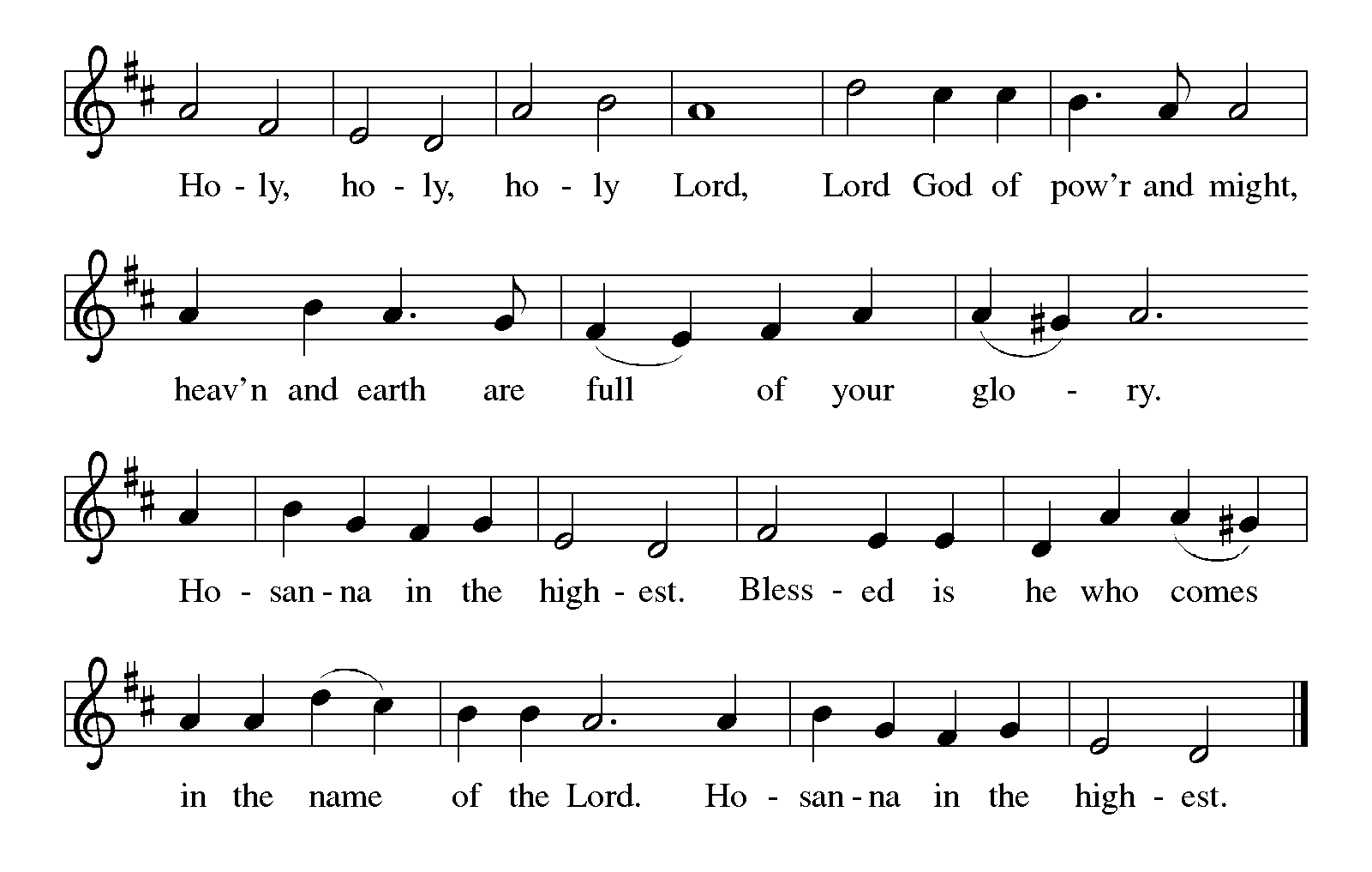 Thanksgiving at the Table In the night in which he was betrayed,our Lord Jesus took bread, and gave thanks;broke it, and gave it to his disciples, saying:Take and eat; this is my body, given for you.Do this for the remembrance of me.Again, after supper, he took the cup, gave thanks,and gave it for all to drink, saying:This cup is the new covenant in my blood,shed for you and for all people for the forgiveness of sin.Do this for the remembrance of me.Lord’s Prayer Lord, remember us in your kingdom and teach us to pray.Our Father, who art in heaven,hallowed be thy name,thy kingdom come,thy will be done,on earth as it is in heaven.Give us this day our daily bread;and forgive us our trespasses,as we forgive thosewho trespass against us;and lead us not into temptation,but deliver us from evil.For thine is the kingdom,and the power, and the glory,forever and ever. Amen.Invitation to Communion Come to the banquet, for all is now ready.communion	*continuous*People are welcome to kneel at the altar rail for a time of prayer after they receive their communion elementsSongS During Communion 	 “You Satisfy the Hungry Heart” ELW 484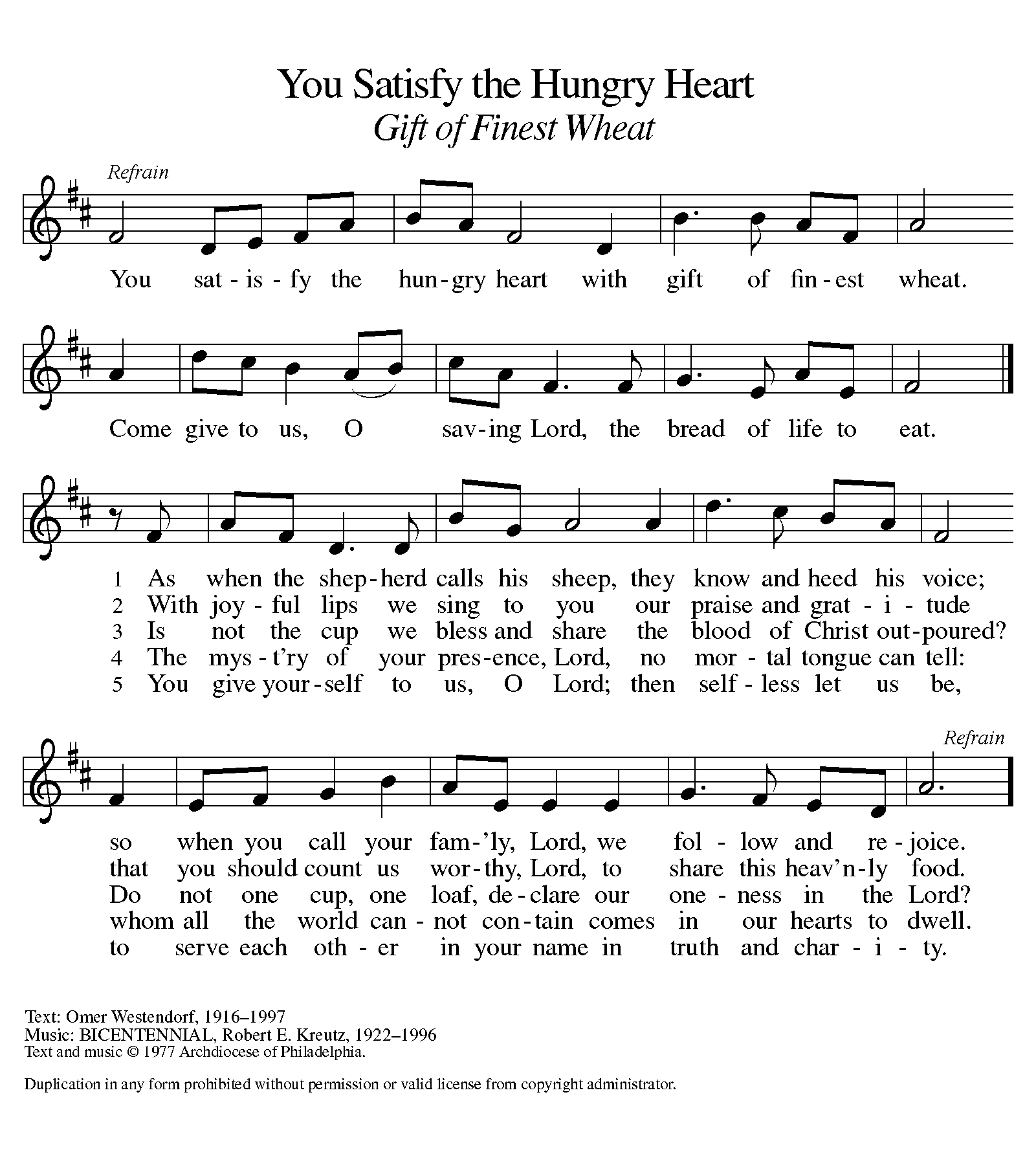 “Thine the Amen” ELW 826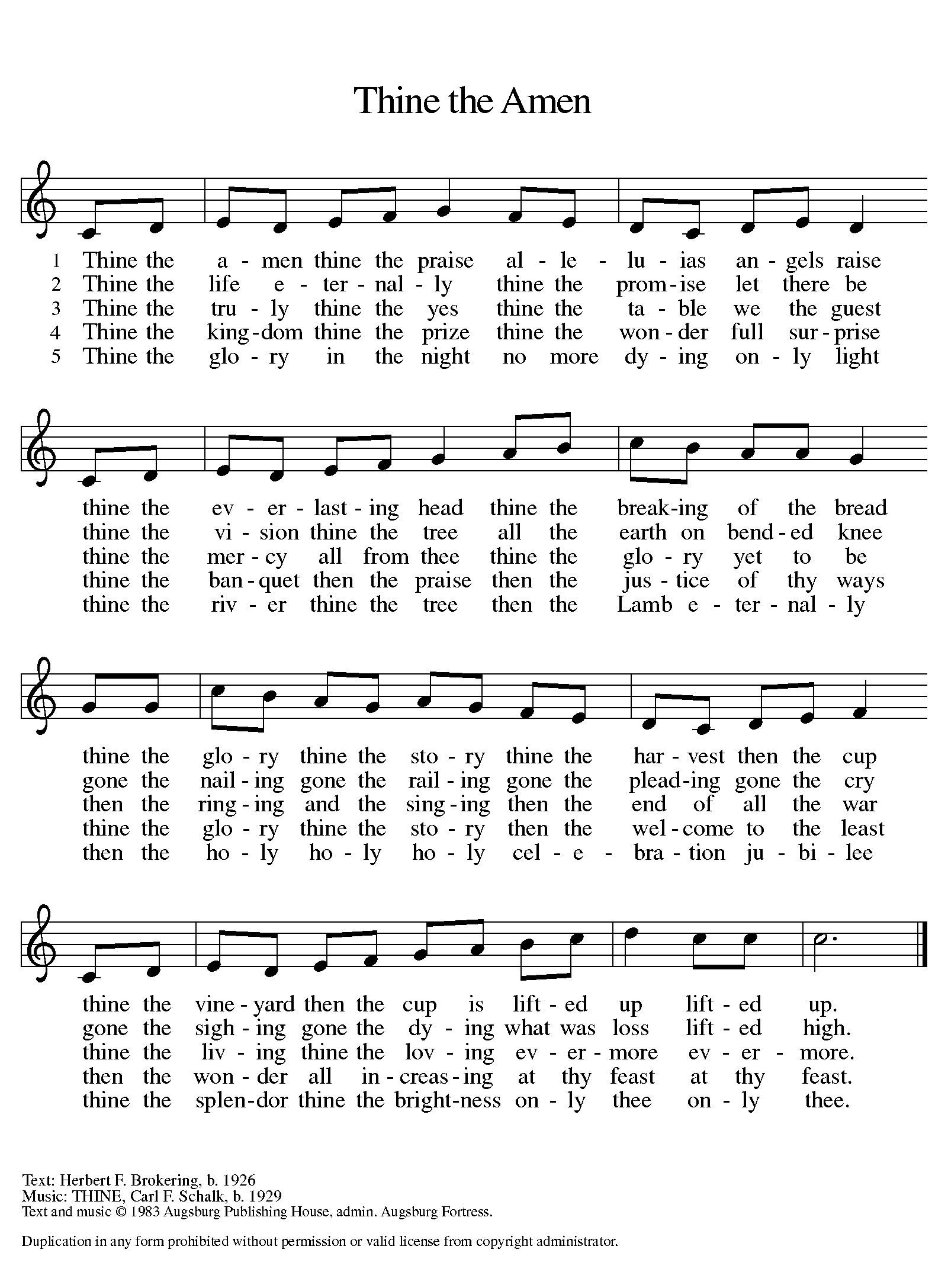 Prayer after Communion Let us pray. Life-giving God, in the mystery of Christ’s resurrection you send light to conquer darkness, water to give new life, and the bread of life to nourish your people. Send us forth as witnesses to your Son’s resurrection, that we may show your glory to all the world, through Jesus Christ, our risen Lord.Amen.SendingGod blesses us and sends us in mission to the world.BlessingThe Lord bless you and keep you.The Lord’s face shine on you with grace and mercy.The Lord look upon you with favor and ☩ give you peace.Amen.Sending SonG	“Let All Mortal Flesh Keep Silence” ELW 490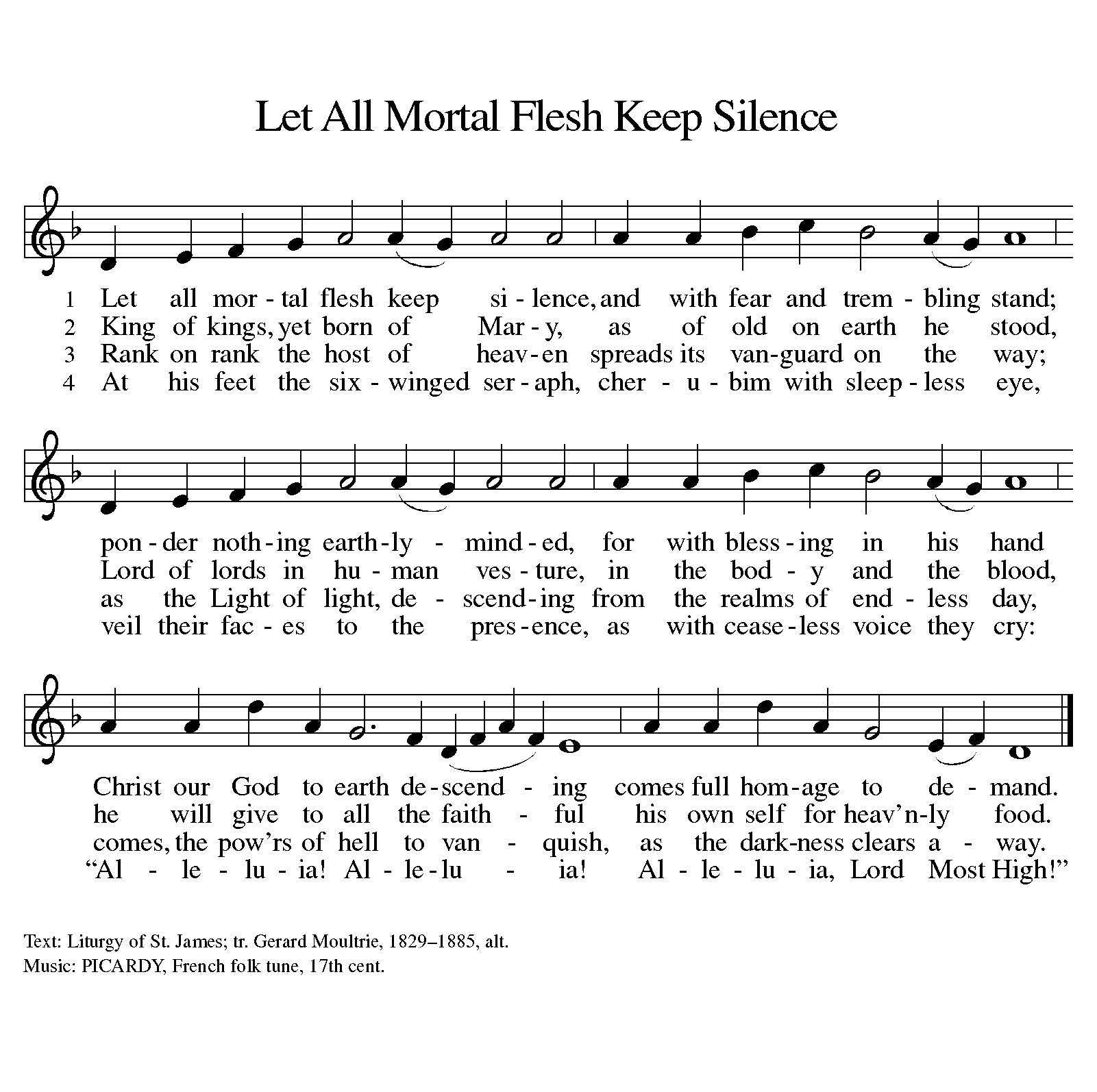 Dismissal Almighty God, Father, ☩ Son, and Holy Spirit, bless you now and forever.Amen.From sundaysandseasons.com. Copyright © 2017 Augsburg Fortress. All rights reserved.Thank you to all who served in worship today!Presider: Pastor Mike KemperMusician: Martha YoderAcolyte: Levi GriffinElder: Jolene Griffin Trustee: Jerry EngleOffering Counters: Doug Mackenzie & Mike JohnsonSafety Person: PRAYERS OF THE FAITHFULWith thanks for all God’s blessings and his love for all people. Our Bishops, Craig Satterlee Elizabeth Eaton, and the congregations of the North/West Lower Michigan Synod. Immanuel Lutheran Church in Jackson and Rev. Kate SchroederPrayers for our friends, for all who are sick or hospitalized and for all health care workers who care for them. We pray especially for all those affected by gun violence, Ukraine, Sudan, Turkey, and Syria All those members of Zion’s family traveling; all those homebound or in frail health; all those suffering with quiet, unknown needs or worries. For those who serve on our behalf: public safety, utility workers, medical personnel, military personnel. For those who might be forgotten.This week at Zion:Men’s Coffee, 8 AM Wednesday, November 29Newsletter deadline, 8 PM, Wednesday, November 29Zion hosting Lakewood Community dinner, Thursday, November 30ANNOUNCEMENTSDoor Locking Policy: Our door locking policy relies on having a volunteer(s) each Sunday to serve as the Safety Person of the Day. On Sundays where no one has volunteered, if someone arrives at church and is willing to be the Safety Person of the Day, we will follow the door locking policy. If no one steps forward to serve as the Safety Person of the Day, the doors will not be locked as there will be no one to monitor the church cell phone and let late arrivals into the church. Please consider volunteering for this important dutyLakewood Community Dinner: Zion’s last turn to host the community dinner this year is November 30. We need people to serve and people to bring desserts. Last week they had 110 attend the dinner!! Zion’s Free Christmas Tree Farm and Market: The Third Annual free Christmas ministry was a huge success again this year. We gave out well over 100 trees to people in need. Thank you to everyone who donated, helped bring things up from the basement, helped with set up, working during the event, and cleanup. It was a tremendous project, and I know our efforts were very appreciated by many people. God bless you all for your caring hearts! Poinsettias: Sign-up sheets are out for poinsettias. $14.95 each, no bows, choice of color. In honor of or memory of loved ones. Please sign up by Nov. 26. Contact Mary Makley with any questions.Coffee Fellowship: Sunday, December 3 after church will be a potluck and Advent fellowship time activities. Please sign up if you want to do activities so we can have enough craft products.Refrigerator: The Zion Lutheran Church Women want to let everyone know that we have purchased a new commercial refrigerator. It was purchased from D. L. Walker, Inc. in Lansing. Two men delivered it on Tuesday, November 7th. The cost was $2,990.00 plus $50.00 to remove the blue protective film for a total cost of $3,040.00. A special thank you to Dawn and Phil Brodbeck for their generous donation of $1,000.00 given in memory of Dawn's parents, Robert and Phyllis Baes. Also, thank you to the men involved with removing our old refrigerator from our church and hauling it to Hastings to be recycled.Sock Collection: The Lakewood Community Council has let us know they are in need of socks for the Christmas baskets. Socks are needed for all ages but especially for adults. There will be a collection set up soon for donations. Please help us provide new socks for those in need this Christmas. If you have questions, please talk with Janine Frizzell or any member of evangelism. Thank you! Church Musician Opening: We have an opening for the position of church musician for two Sundays a month starting in January 2024. The musician would play liturgy and hymns for our Sunday worship services. If you are aware of anyone who may be interested in sharing their musical gifts with Zion, please contact Buffy Meyers. It is a paid position.ANNOUNCEMENTS CONTINUEDCall Committee Update: The Call Committee continues to meet and research candidates from the synod. Please pray for wisdom and patience for the Call Committee and the congregation.LAKEWOOD COMMUNITY COUNCIL CHRISTMAS PROJECT 2023Here is information about the annual Christmas Basket project, sponsored by the Lakewood Community Council. Some suggestions for how to help:Pray for this ministrySend monetary contributions to cover meat certificates and other purchasesSend contributions of any size hat, warm winter mittens/gloves, and socksChildren’s gifts for 14 childrenA Thrivent Action Grant has been granted for $250 and will be used to purchase the children’s gifts and some socks, hats, and gloves/mittens.The schedule is as follows:Sunday, November 26: Sunday School Thrivent action meets to wrap gifts.Thursday, November 30 at noon: Physical donations should be delivered to Central United Methodist Church in Lake Odessa.Tuesday, December 12 from 9 AM-noon: receive and organize food from Feeding America. Set up tables and make up boxes.Wednesday, December 13 from 9 AM-noon: Distribute food into boxes. *If needed, 6 PM-9 PM: Finish packing food into boxes.Thursday, December 14 from 9 AM-noon: Pack letters, meat certificates, seal boxes, number boxes, and tape information to side of boxes.Friday, December 15 from 9 AM-noon: Match up gift bags with boxes, sort boxes into communities, set up for distribution.Saturday, December 16 from 9 AM-noon: Deliver boxes to families.Questions should be directed to Claude Smith.